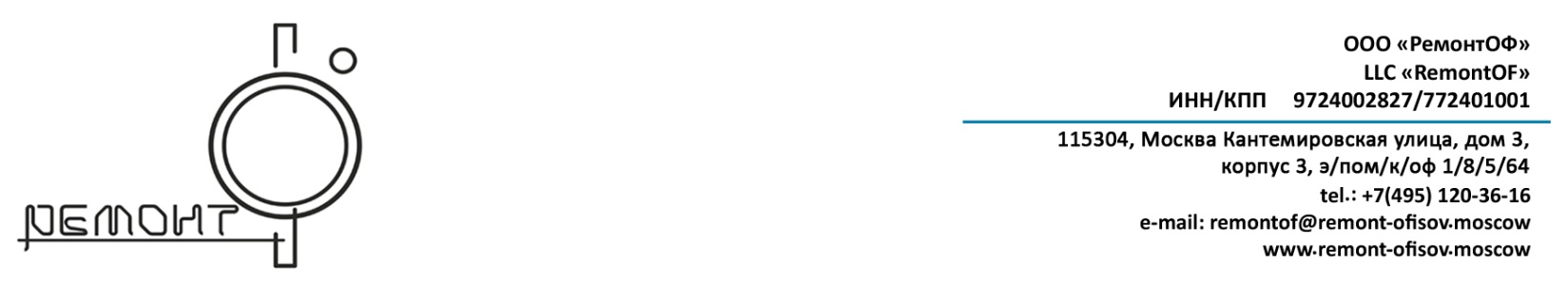 ООО ОБЩЕСТВО С ОГРАНИЧЕННОЙ ОТВЕТСТВЕННОСТЬЮ "РЕМОНТОФ"Юр.адрес: 115304, Москва г, Кантемировская улица, дом 3, корпус 3, Э/ПОМ/К/ОФ 1/8/5/648-(495)-120-36-16ИНН 9724002827КПП 772401001Филиал «Центральный» Банка ВТБ (ПАО)БИК 044525411К/с 30101810145250000411Р/С 40702810520250000149ОГРН 1207700028898